TRIBUNALE DI SONDRIO SEZ. PENALEUdienza Penale Monocratica del 6 febbraio 2023Dott.ssa FRANCESCA PALLADINI                                     						Il giudice Dott.ssa Francesca Palladini109:001/23 SIGEESECUZIONE209:05NR 2435/19FILTRO309:15NR 2444/21FILTRO409:25NR 503/20MAP509:35NR 270/19ESAME IMPUTATI610:00NR 126/19DISCUSSIONE710:40NR 602/21DISCUSSIONE811:10NR 987/18ISTRUTTORIA911:40NR 1029/18ISTRUTTORIA1013:00NR 1379/21ISTRUTTORIA1114:00NR 2072/21ISTRUTTORIA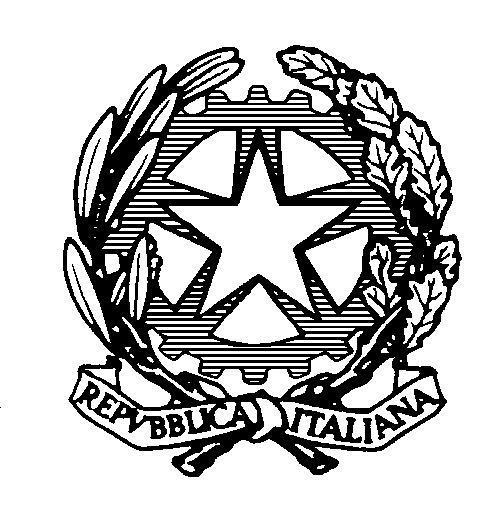 